ГОСУДАРСТВЕННОЕ УЧРЕЖДЕНИЕ «ВИТЕБСКИЙ ОБЛАСТНОЙ ЦЕНТР ГИГИЕНЫ, ЭПИДЕМИОЛОГИИ И ОБЩЕСТВЕННОГО ЗДОРОВЬЯ»ОТДЕЛ ПРОФИЛАКТИКИ ВИЧ/СПИДПАКЕТ  МЕТОДИЧЕСКИХ  И  ИНФОРМАЦИОННЫХ  МАТЕРИАЛОВ ПО  ОРГАНИЗАЦИИ  И  ПРОВЕДЕНИЮ  МЕРОПРИЯТИЙ В  РАМКАХ  ВСЕМИРНОЙ  КАМПАНИИ ПРОТИВ СПИД И  ВСЕМИРНОГО                                                                                          ДНЯ  БОРЬБЫ СО СПИДом - 2021НА ТЕМУ: «ЛИКВИДИРОВАТЬ НЕРАВЕНСТВО.            ПОКОНЧИТЬ СО СПИДом. ПРЕКРАТИТЬ ПАНДЕМИИ»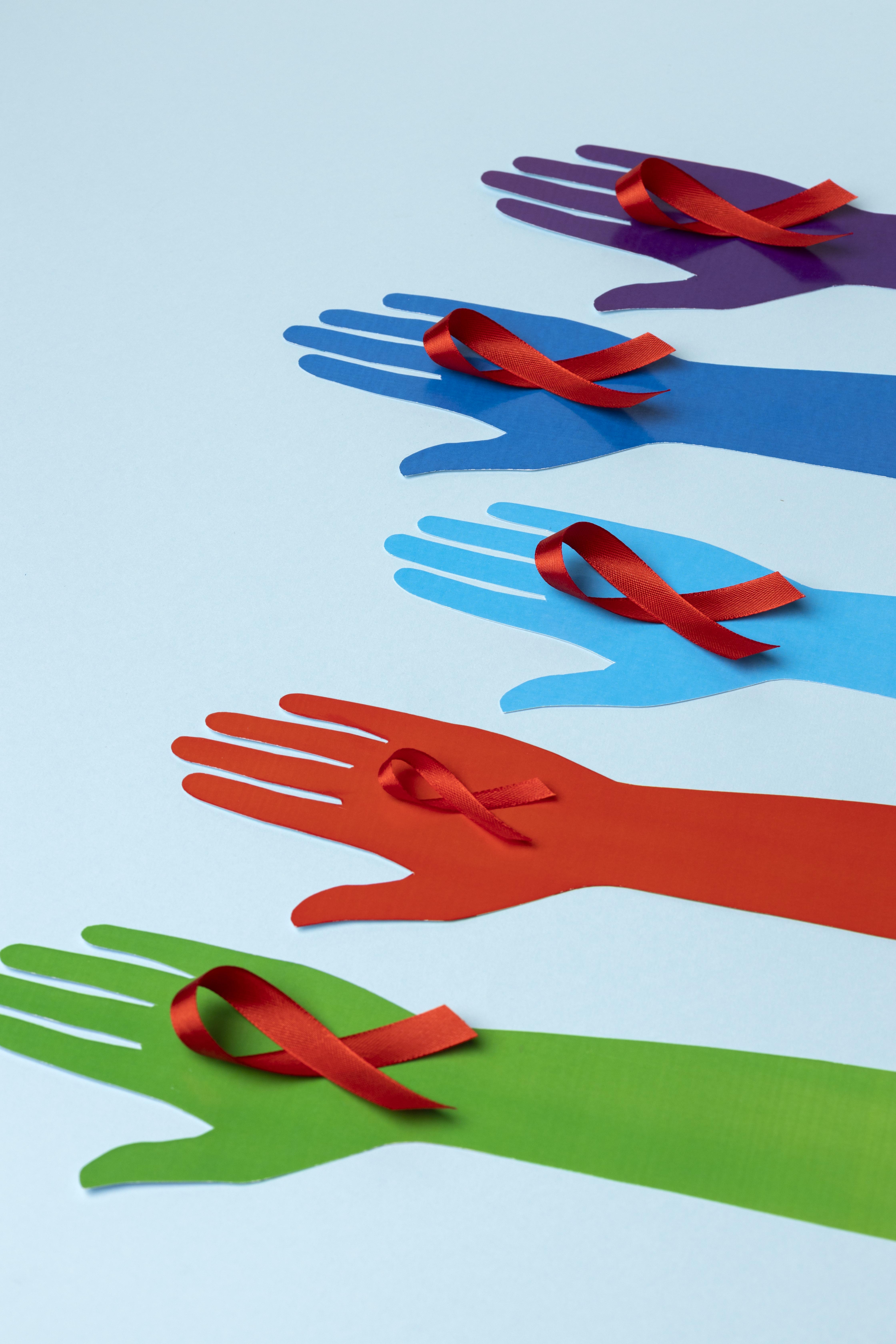 2021ОГЛАВЛЕНИЕВСЕМИРНЫЙ ДЕНЬ БОРЬБЫ СО СПИДОМ – 2021 (ПРЕСС-РЕЛИЗ)ПЛАН МЕРОПРИЯТИЙ ПО ПОДГОТОВКЕ И ПРОВЕДЕНИЮ МЕРОПРИТИЙ В РАМКАХ ВСЕМИРНОЙ КАМПАНИИ ПРОТИВ СПИД И ВСЕМИРНОГО ДНЯ БОРЬБЫ СО СПИДом – 2021 НА ТЕМУ «ЛИКВИДИРОВАТЬ НЕРАВЕНСТВО. ПОКОНЧИТЬ                         СО СПИДом. ПРЕКРАТИТЬ ПАНДЕМИИ»  В ВИТЕБСКОЙ ОБЛАСТИ ЭПИДСИТУАЦИЯ ПО ВИЧ-ИНФЕКЦИИ В МИРЕ, РЕСПУБЛИКЕ БЕЛАРУСЬ, ВИТЕБСКОЙ ОБЛАСТИ ТЕМА ВСЕМИРНОГО ДНЯ БОРЬБЫ СО СПИДом – 2021: «ЛИКВИДИРОВАТЬ НЕРАВЕНСТВО. ПОКОНЧИТЬ СО СПИДом. ПРЕКРАТИТЬ ПАНДЕМИИ» (ИНФОРМАЦИЯ О ВИЧ/СПИД)МАТЕРИАЛЫ КАМПАНИИ «ЛИКВИДИРОВАТЬ НЕРАВЕНСТВО. ПОКОНЧИТЬ  СО СПИДом. ПРЕКРАТИТЬ ПАНДЕМИИ»  Пресс-релиз1 декабря – Всемирный день борьбы со СПИДом  В 1988 году по инициативе Всемирной организации здравоохранения (ВОЗ) был учрежден Всемирный день борьбы со СПИДом, который ежегодно отмечается 1 декабря. Этот день стал одним из самых важных международных дней, связанных с вопросами здравоохранения и одной из ключевых возможностей повышения информированности и возможности отметить такие достижения как расширение доступа к лечению и мерам по профилактике ВИЧ-инфекции. Символом этого дня является красная лента, которая обозначает поддержку, сострадание и надежды на будущее без СПИДа.Всемирный день борьбы со СПИДом всегда посвящен определенной теме. В этом году такой темой будет «Ликвидировать неравенство. Покончить со СПИДом. Прекратить пандемии».Наступает третий год пандемии COVID-19 и пятое десятилетие пандемии СПИДа. Проблема распространения ВИЧ-инфекции остается одним из острейших медицинских и социальных глобальных вызовов, с которым сталкиваются все без исключения государства. По данным Всемирной организации здравоохранения общемировое число людей, живущих с ВИЧ, в 2020 году составило 37,7 миллиона человек, с начала эпидемии от связанных со СПИДом болезней умерло 36,3 миллиона человек.По состоянию на 1 ноября 2021 года в Беларуси с ВИЧ-положительным статусом проживает более 23 тысяч человек. За последнее десятилетие наибольшее количество новых случаев регистрируется в возрастной группе 35-49 лет, преобладает половой путь передачи ВИЧ – на его долю приходится более 80% впервые выявляемых случаев. В Витебской области на 1 ноября проживает 1321человек, живущих с ВИЧ, половой путь передачи составляет 83,3%.В нашей стране создана система, обеспечивающая максимальную доступность к консультированию и тестированию на ВИЧ-инфекцию. Пройти добровольное тестирование, в том числе анонимное, можно в любом учреждении здравоохранения, располагающем процедурным кабинетом. На базе государственных организаций здравоохранения и негосударственных некоммерческих организаций функционируют анонимно-консультативные пункты, предоставляющие в том числе услуги по консультированию и тестированию на ВИЧ-инфекцию для ключевых групп населения. Также созданы возможности не только пройти тест в учреждении здравоохранения, но свободно купить его в аптеке и сделать тест дома, в рамках самотестирования.В Беларуси предусмотрен универсальный доступ пациентов к антиретровирусной терапии, то есть государство гарантирует предоставление лечения ВИЧ-инфекции всем людям, живущим с ВИЧ, независимо от стадии болезни и уровня иммунитета. На сегодняшний день в республике 85% людей, живущих с ВИЧ, получают антиретровирусную терапию, тем самым сохраняя свое здоровье, продолжительность и качество жизни, в Витебской области этот показатель составляет 85,9%.В рамках Всемирного дня борьбы со СПИДом в регионах страны будут проводиться различные информационно-образовательные мероприятия. Присоединяйтесь к нам в этот Всемирный день борьбы со СПИДом в целях повышения осведомленности по вопросам профилактики ВИЧ-инфекции, тестирования на ВИЧ, недопущения стигмы и дискриминации в отношении людей, живущих с ВИЧ.            № 05/1240 от 23.11.2021                                                                                       УТВЕРЖДАЮ                                                                                                                                             Главный государственный                                                                                                                                               санитарный врач Витебской области –                                                                                                                                               главный врач учреждения 	        В.А. Синкевич           «23» ноября 2021 ПЛАН по подготовке и проведению мероприятий в рамках Всемирной кампании против СПИД и Всемирного дня борьбы со СПИДом – 2021 на тему:«Ликвидировать неравенство. Покончить со СПИДом. Прекратить пандемии»в Витебской областиГлобальная статистика по ВИЧОбщемировое число людей, живущих с ВИЧ, в 2020 г. Составило                       37,7 млн [30,2 млн–45,1 млн] человек. Число новых случаев инфицирования ВИЧ в 2020 г. составило 1,5 млн [1,0 млн – 2,0 млн] человек.Число людей, умерших от связанных со СПИДом болезней в 2020 г., составило 680 000 [480 000 – 1,0 млн] человек. 27,5 млн [26,5 млн – 27,7 млн] человек получали антиретровирусную терапию в 2020 г. 79,3 млн [55,9 млн – 110 млн] человек инфицировались ВИЧ с начала эпидемии.36,3 млн [27,2 млн – 47,8 млн] человек умерло от связанных со СПИДом болезней с начала эпидемии.Люди, живущие с ВИЧ                                                                       В 2020 году число людей, живущих с ВИЧ, составляло 37,7 млн [30,2 млн –45,1 млн] человек:36,0 млн [28,9 млн – 43,2 млн] взрослых.1,7 млн [1,2 млн – 2,2 млн] детей (в возрасте 0-14 лет).Женщины и девочки составляли 53% всех людей, живущих с ВИЧ.Около 6,1 млн [4,9 млн –7,3 млн] людей не знали о том, что они живут с ВИЧ в 2020 г.Люди, живущие с ВИЧ и получающие антиретровирусную терапиюПо состоянию на конец декабря 2020 года 27,5 млн [26,5 млн – 27,7 млн] людей получали антиретровирусную терапию по сравнению с 7,8 млн [6,9 млн – 7,9 млн] в 2010 году.В 2020 г. 73% [56–88%] всех людей, живущих с ВИЧ, имели доступ к лечению74% [57–90%] взрослых в возрасте 15 лет и старше, живущих с ВИЧ, и 54% [37 – 69%] детей в возрасте 0 – 14 лет имели доступ к лечению.79% [61– 95%] взрослых женщин в возрасте 15 лет и старше имели доступ к лечению, в то время как только 68% [52–83%] взрослых мужчин в возрасте 15 лет и старше имели доступ.85% [63– >98%] беременных женщин, живущих с ВИЧ, имели доступ к лечению с применением антиретровирусных препаратов с целью предотвращения передачи вируса плоду в 2020 году.Новые случаи инфицирования ВИЧЧисло новых случаев инфицирования ВИЧ сократилось на 52% по сравнению с 1997 годом, когда этот показатель достиг пикового значения.В 2020 году число новых случаев ВИЧ-инфекции составило около 1,5 млн [1,0 млн – 2,0 млн] человек, по сравнению с 3,0 млн [2,1 млн – 4,2 млн] человек в 1997 году.В 2020 году показатель новых случаев ВИЧ-инфекции снизился на 31% относительно 2010 года, с 2,1 млн [1,5 млн–2,9 млн] до 1,5 млн [1,0 млн –2,0 млн].В 2020 году показатель новых случаев ВИЧ-инфекции среди детей снизился на 53% относительно 2010 года, с 320 000 [210 000 – 510 000] до 150 000 [100 000 – 240 000].Смертность вследствие СПИДаЧисло людей, умерших вследствие связанных со СПИДом болезней, снизилось на 64% относительно пикового показателя 2004 года и на 47% относительно показателя 2010 года.В 2020 году общемировое число умерших от связанных со СПИДом болезней составило 680 000 [480 000 – 1 млн] человек. Для сравнения в 2004 году этот показатель составлял 1,9 млн [1,3 млн – 2,7 млн] человек и 1,3 млн [910 000– 1,6 млн] человек в 2010 году.Смертность вследствие СПИДа снизилась на 53% среди женщин и девочек и на 41% среди мужчин и мальчиков с 2010 года.COVID-19 и ВИЧЛюди, живущие с ВИЧ, имеют более тяжелые исходы и имеют более высокие сопутствующие заболевания от COVID-19, чем люди, не имеющие ВИЧ, и в середине 2021 года большинство из них не имели доступа к вакцинам против COVID-19.Исследования, проведенные в Англии и Южной Африке, показали, что риск смерти от COVID-19 среди людей с ВИЧ вдвое выше, чем у населения в целом.В Африке к югу от Сахары проживает две трети (67%) людей, живущих с ВИЧ. Но вакцины, которые могут их защитить, не появляются достаточно быстро. В июле 2021 года менее 3% людей в Африке получили хотя бы одну дозу вакцины от COVID.Локдаун и другие ограничительные меры в связи с COVID-19 помешали тестированию на ВИЧ и во многих странах привели к резкому снижению числа диагнозов и направлений на лечение от ВИЧ.Глобальный фонд для борьбы со СПИДом, туберкулезом и малярией сообщил, что, согласно данным, собранным в 502 медицинских учреждениях в 32 странах Африки и Азии, тестирование на ВИЧ снизилось на 41%, а количество направлений для диагностики и лечения уменьшилось на 37% во время первого локдауна в связи с COVID- 19 в 2020 году по сравнению с аналогичным периодом 2019 года.Эпидситуация по ВИЧ-инфекции в Республике Беларусь	на 1 ноября 2021 годаПо состоянию на 1 ноября 2021 г. в Республике Беларусь зарегистрировано 31 758 случаев ВИЧ-инфекции; 23 284 человека, живущих с ВИЧ. Показатель распространенности составляет 249,04 на 100 тысяч населения.За январь – октябрь 2021 года зарегистрировано 1225 новых случаев 
ВИЧ-инфекции, показатель заболеваемости составил 13,1 на 100 тысяч населения, что на уровне показателя заболеваемости за аналогичный период 2020 года – 12,9. Кумулятивное количество случаев ВИЧ-инфекции в группе фертильного возраста 15-49 лет (подростки и взрослые) составляет 28 733 человека (удельный вес в общей структуре ВИЧ-инфицированных – 90,5%). За январь – октябрь 2021 года в возрастной группе 15-49 лет зарегистрировано 987 случаев (80,6%), за аналогичный период 
2020 года – 1034 случая (84,6%). По отдельным возрастным группам населения 
за истекший период 2021 года случаи ВИЧ-инфекции были распределены следующим образом: 0-14 лет – 0,5%, 15-19 лет – 0,8%, 20-29 лет – 14,2%, 
30-39 лет – 36,7%, 40-49 лет – 28,8%, 50-59 лет – 14,2%, 60 лет и старше – 4,7%.По кумулятивным данным (1987 – 01.11.2021) 31,3% (9 928 человек), инфицированных вирусом иммунодефицита человека, заразились при внутривенном введении наркотических веществ, удельный вес лиц, инфицирование которых произошло половым путем, составляет 66,7% (21 176 случаев). На другие пути передачи (от ВИЧ-положительной матери ребенку, неустановленный) приходится 2,1% (654 человека). За январь – октябрь 2021 года в общей структуре заболеваемости: доля пути передачи ВИЧ при внутривенном введении наркотических веществ составила 14,2% (174 человека), доля полового пути передачи ВИЧ – 83,7% (1025 человек). Другие пути передачи – 2,1% (26 человек). В целом по республике удельный вес женщин из общего числа 
ВИЧ-положительных людей составляет 39,4% (12 501 человек), мужчин – 60,6% (19 257 человек). За январь – октябрь 2021 года удельный вес женщин – 39,8% (487 человек), мужчин – 60,2% (738 человек).С 1987 по 01.11.2021 года от ВИЧ-положительных матерей родилось 
4 622 ребенка, диагноз «ВИЧ-инфекция» подтвержден 325 детям, рожденным 
от ВИЧ-положительных матерей (7,03% от всех родившихся). 	За январь – октябрь 2021 года от ВИЧ-инфицированных матерей родилось 175 детей.За весь период наблюдения (1987 – 01.11.2021 года) среди 
ВИЧ-положительных пациентов умерли всего 7 949 человек (25,0% от всех зарегистрированных случаев), из них в 4 стадии ВИЧ-инфекции 
4 142 человека (13,0% от всех зарегистрированных случаев). За январь – октябрь 2021 года по разным причинам умерли 693 человека (январь – октябрь 
2020 года – 459 человек), из них в 4 стадии ВИЧ-инфекции – 269 человек 
(январь-октябрь 2020 года – 202 человека).Эпидемическая ситуация по ВИЧ-инфекции в Витебской областина 1 ноября 2021 годаПо состоянию на 1 ноября 2021 года в Витебской области зарегистрировано: 1721 случай ВИЧ-инфекции; 1321 человек, живущих с ВИЧ (1253 человек на 01.11.2020).    Показатель распространенности составляет 117,91 на 100 тыс. населения, республиканский показатель – 248,64 на 100 тыс. населения.За январь – ноябрь 2021 года выявлен 81 новый случай ВИЧ-инфекции (7,23 на 100 тыс. населения). За январь – ноябрь 2020 года было выявлено 66 новых случаев ВИЧ-инфекции (5,66 на 100 тыс. населения).Общее количество случаев ВИЧ-инфекции в группе фертильного возраста 15–49 лет (подростки и взрослые) составляет 1517 человек (удельный вес в общей структуре ВИЧ-положительных – 88,15%). За январь – ноябрь 2021 года в возрастной группе 15-49 лет зарегистрировано 65 случаев (80,25%).С 1987 года по 01.11.2021 от ВИЧ-положительных матерей родилось 260 детей, диагноз «ВИЧ-инфекция» подтвержден 24 детям, рожденным от ВИЧ-положительных матерей (9,23% от всех родившихся).По кумулятивным данным (1987 – 01.11.2021) 14,3% (246 человек) инфицированных ВИЧ заразились при внутривенном введении наркотических веществ, удельный вес лиц, инфицирование которых произошло половым путем, составляет 83,3% (1433 человека). На инфицирование другими путями передачи (от ВИЧ-положительной матери ребенку, неустановленный) приходится 2,4% (42 человека).За январь – ноябрь 2021 года доля полового пути передачи ВИЧ составила 90,12% (73 человека), доля пути передачи ВИЧ при внутривенном введении наркотических веществ составила 4,94% (4 человека), инфицирование другими путями передачи (от ВИЧ-положительной матери ребенку, неустановленный) 4,94% (4 человека).За весь период наблюдения (1987 – 01.11.2021) среди ВИЧ – положительных пациентов умерло 385 человек (22,37% от всех зарегистрированных случаев), из них в 4 стадии ВИЧ-инфекции 246 человек (14,29% от всех зарегистрированных случаев). За январь – октябрь 2021 года умерло 29 человек, из них в 4 стадии ВИЧ-инфекции – 9.Распределение ВИЧ-положительных  по социальным группам за январь – октябрь 2021 года: рабочие – 46,91% (38 человек), служащие –                                               2,47% (2 человека), военнослужащие – 1,24% (1 человек), лица, из мест лишения свободы – 8,64% (7 человек), лица без определенной деятельности –  30,86% (25 человек), прочие в т. ч. пенсионеры – 8,64%                   (7 человек); лица, занимающиеся коммерческой  деятельностью – 1,24%                     (1 человек).Информация о ВИЧ/СПИДТема Всемирного дня борьбы со СПИДом в 2021 году: «Ликвидировать неравенство. Покончить со СПИДом. Прекратить пандемии»      Всемирный день борьбы со СПИДом (World AIDS Day) ежегодно отмечается по всему миру 1 декабря, в соответствии с решением Всемирной организации здравоохранения (ВОЗ) и решением Генеральной Ассамблеи ООН, принятыми в 1988 году.     Этот День стал одним из самых важных международных дней, связанных с вопросами здравоохранения и одной из ключевых возможностей повышения информированности, воздания должного памяти погибших от болезни, и возможности отметить такие достижения как расширение доступа к лечению и мерам по профилактике.Основные фактыВИЧ остается одной из основных проблем глобального общественного здравоохранения: на сегодняшний день этот вирус унес 36,3 миллиона [27,2–47,8 миллиона] человеческих жизней.Не существует метода, позволяющего вылечить ВИЧ-инфекцию. Однако благодаря расширению доступа к эффективным средствам профилактики, диагностики и лечения ВИЧ и оппортунистических инфекций, а также ухода за пациентами, ВИЧ-инфекция перешла в категорию поддающихся терапии хронических заболеваний, а ВИЧ инфицированные могут прожить долгую и здоровую жизнь.По состоянию на конец 2020 года в мире, согласно оценкам, насчитывалось 37,7 миллиона [30,2–45,1 миллиона] человек, живущих с ВИЧ-инфекцией.      В 2020 году  от причин, связанных с ВИЧ-инфекцией, умерло 680 000 [480 000–1,0 миллиона] человек и еще 1,5 миллиона [1,0–2,0 миллиона] человек заразились ВИЧ. Общая информация          Вирус иммунодефицита человека (ВИЧ) поражает иммунную систему и ослабляет защиту от многих инфекций, с которыми может справиться иммунитет здорового человека. Вирус разрушает и ослабляет функцию иммунных клеток, поэтому у инфицированных людей постепенно развивается иммунодефицит.          Самой поздней стадией ВИЧ-инфекции является синдром приобретенного иммунодефицита (СПИД), который у некоторых людей при отсутствии лечения может развиться через много лет. Для СПИДа характерно развитие некоторых видов рака, инфекций или других тяжелых клинических проявлений хронического характера.Признаки и симптомы           Симптомы ВИЧ варьируются в зависимости от стадии инфекции. На протяжении нескольких первых месяцев люди с ВИЧ, как правило, наиболее заразны, но многие из них узнают о своем статусе лишь на более поздних стадиях. На протяжении нескольких первых недель после инфицирования у людей может не появляться никаких симптомов или развиться гриппоподобная болезнь, включая лихорадку, головную боль, сыпь или боль в горле.          По мере того, как инфекция постепенно ослабляет иммунную систему, у инфицированного человека могут появляться другие признаки и симптомы, такие как увеличенные лимфоузлы, потеря веса, лихорадка, диарея и кашель. При отсутствии лечения могут развиться такие тяжелые болезни, как туберкулез,  менингит, тяжелые бактериальные инфекции и онкологические заболевания.Передача инфекции Где обнаруживается ВИЧ?ВИЧ присутствует в биологических жидкостях организма, таких как кровь, сперма, влагалищное отделяемое и грудное молоко.Как может передаваться ВИЧ?ВИЧ может передаваться через разные жидкости организма инфицированных людей, такие как кровь, грудное молоко, семенная жидкость и вагинальные выделения. ВИЧ также может передаваться от матери ребенку во время беременности и родов. При обычных повседневных контактах, таких как поцелуи, объятия и пожатие рук, или при совместном пользовании личными предметами и употреблении продуктов питания или воды передача инфекции не происходит.Факторы рискаМодели поведения и условия, повышающие риск заражения людей ВИЧ, включают:незащищенные  сексуальные контакты;наличие другой инфекции, передаваемой половым путем (ИППП), такой как сифилис, герпес, хламидиоз, гонорея и бактериальный вагиноз;совместное пользование зараженными иглами, шприцами и другим инъекционным оборудованием и растворами наркотиков при употреблении инъекционных наркотиков;небезопасные инъекции, переливания крови, пересадки тканей, медицинские процедуры, включающие нестерильные разрезы или прокалывание; случайные травмы от укола иглой, в том числе среди работников здравоохранения.ДиагностикаЧто такое тест на ВИЧ?        Тест на ВИЧ — это анализ, позволяющий выяснить, подвергся ли человек заражению ВИЧ. При проведении обычного теста на ВИЧ выявляют антитела, произведенные иммунной системой в ответ на ВИЧ, так они поддаются обнаружению значительно легче (и дешевле), чем сам вирус. В ответ на инфекцию иммунная система вырабатывает антитела. У большинства людей они появляются через месяц после заражения. Антитела можно обнаружить в крови или слюне.Через какое время после вероятного контакта следует делать тест на ВИЧ?        Обычно тест на ВИЧ рекомендуется делать через три месяца после вероятного контакта с инфекцией. Хотя тесты на антитела к ВИЧ высокочувствительны, между заражением ВИЧ и выработкой поддающихся выявлению антител к вирусу существует «окно» длительностью до двух месяцев, в зависимости от конкретного типа анализа. Для самых чувствительных тестов на антитела к ВИЧ, рекомендуемых на сегодняшний день, этот период составляет около трех недель. При использовании менее чувствительных тестов он больше.        В течение этого времени у людей, зараженных ВИЧ, в крови еще нет антител, которые может выявить тест на ВИЧ. Однако уровень ВИЧ в биологических жидкостях организма (крови, сперме, влагалищном отделяемом и грудном молоке) у такого человека уже может быть высоким. Несмотря на то, что тест на ВИЧ еще не может подтвердить наличие вируса у такого человека, в период окна он уже способен передавать ВИЧ другим.Почему  следует сделать тест на ВИЧ?       Знание своего ВИЧ-статуса имеет два жизненно важных преимущества. Во-первых, если вы инфицированы ВИЧ, то быстро начнете лечение, что, возможно, продлит вашу жизнь на много лет. Во-вторых, зная, что вы инфицированы, вы сможете принять все необходимые меры предосторожности, чтобы не допустить распространения ВИЧ-инфекции. Если вы не инфицированы ВИЧ, то сможете узнать, как защитить себя от заражения ВИЧ в будущем.  Где можно пройти тест? В нашей стране создана система, обеспечивающая максимальную доступность к консультированию и тестированию на ВИЧ-инфекцию. Пройти добровольное тестирование, в том числе анонимное, можно в любом учреждении здравоохранения, располагающем процедурным кабинетом. На базе государственных организаций здравоохранения и негосударственных некоммерческих организаций функционируют анонимно-консультативные пункты, предоставляющие в том числе услуги по консультированию и тестированию на ВИЧ-инфекцию для ключевых групп населения. Также созданы возможности не только пройти тест в учреждении здравоохранения, но свободно купить его в аптеке и сделать тест дома, в рамках самотестирования.       ВИЧ поддается диагностике с помощью экспресс-тестов, которые позволяют получить результат в тот же день. Это значительно облегчает диагностику и переход к лечению и уходу. Также существует возможность самостоятельного тестирования на ВИЧ. Однако ни один тест на ВИЧ сам по себе не обеспечивает полную диагностику ВИЧ-инфекции; для подтверждения требуется дополнительное тестирование, которое должно проводиться квалифицированным медицинским или социальным работником на местах или в учреждении здравоохранения. ВИЧ-инфекцию можно выявлять с высокой степенью точности, выполняя тесты в соответствии с утвержденным на национальном уровне алгоритмом исследования.ПрофилактикаРиск ВИЧ-инфицирования можно снизить путем ограничения воздействия факторов риска. Основные подходы к профилактике ВИЧ, часто используемые в сочетании друг с другом, включают в себя:использование мужских и женских презервативов;тестирование на ВИЧ и ИППП и консультирование;тестирование на туберкулез (ТБ), консультирование и направление на лечение;добровольное медицинское мужское обрезание (ДММО);использование антиретровирусных (АРВ) препаратов в профилактических целях;уменьшение вреда для потребителей инъекционных наркотиков;ликвидация передачи ВИЧ-инфекции от матери.Лечение Можно ли вылечить ВИЧ?         Полностью уничтожить ВИЧ нельзя. Однако существует эффективное лечение, которое, если начать его оперативно и проводить регулярно, обеспечивает человеку с ВИЧ качество и продолжительность жизни, сравнимые с неинфицированными людьми.Какое лечение доступно?     Для лечения ВИЧ-инфекции используются антиретровирусные препараты. Они борются с ВИЧ-инфекцией, блокируя размножение вируса в организме человека. Важно отметить, что ВИЧ-положительные лица с вирусной супрессией, получающие антиретровирусную терапию (АРТ), не передают ВИЧ-инфекцию своим сексуальным партнерам. Таким образом, ранний доступ к АРТ и оказание поддержки для проведения терапии имеют решающее значение не только для улучшения состояния здоровья людей с ВИЧ, но также для предупреждения передачи ВИЧ-инфекции.В Беларуси предусмотрен универсальный доступ пациентов к антиретровирусной терапии, то есть государство гарантирует предоставление лечения ВИЧ-инфекции всем людям, живущим с ВИЧ, независимо от стадии болезни и уровня иммунитета. На сегодняшний день в республике 85% людей, живущих с ВИЧ, получают антиретровирусную терапию, тем самым сохраняя свое здоровье, продолжительность и качество жизни, в Витебской области этот показатель составляет 85,9%.        С 2016 г. ВОЗ рекомендует обеспечивать возможность пожизненной АРТ для всех людей, живущих с ВИЧ, включая детей, подростков и взрослых, а также беременных и кормящих женщин, независимо от их клинического статуса или числа клеток CD4.         Помимо стратегии повсеместного охвата лечением, ВОЗ рекомендует начинать лечение всех ВИЧ-инфицированных лиц в ускоренном порядке, в том числе предлагать АРТ в день постановки диагноза пациентам, которые готовы приступить к терапии.         В 2020 г. АРТ получали 27,5 миллиона [26,5–27,7 миллиона] человек, живущих с ВИЧ, во всем мире. Таким образом, глобальный охват АРТ составил 73% [56-88%]. Тем не менее для расширения охвата лечением, особенно среди детей и подростков, требуются дополнительные усилия. По состоянию на конец 2020 г. АРТ получали лишь 54% [37–69%] ВИЧ-инфицированных детей (в возрасте от 0 до 14 лет).        К 01.11.2021 году в Республике Беларусь достигнуты следующие значения индикаторов стратегической цели ЮНЭЙДС 95- 95- 95: 85,0% – 23809 человек знают о своем ВИЧ-позитивном статусе; 84,9% – 19 764 пациента охвачено АРВ-терапией; 79,0% –15 619 пациентов, от охваченных АРВ-терапией, достигли неопределяемой вирусной нагрузки. По Витебской области эти индикаторы выглядят следующим образом: 86,8% - 85,9% -85%.Материалы кампании «Ликвидировать неравенство. Покончить со СПИДом. Прекратить пандемии»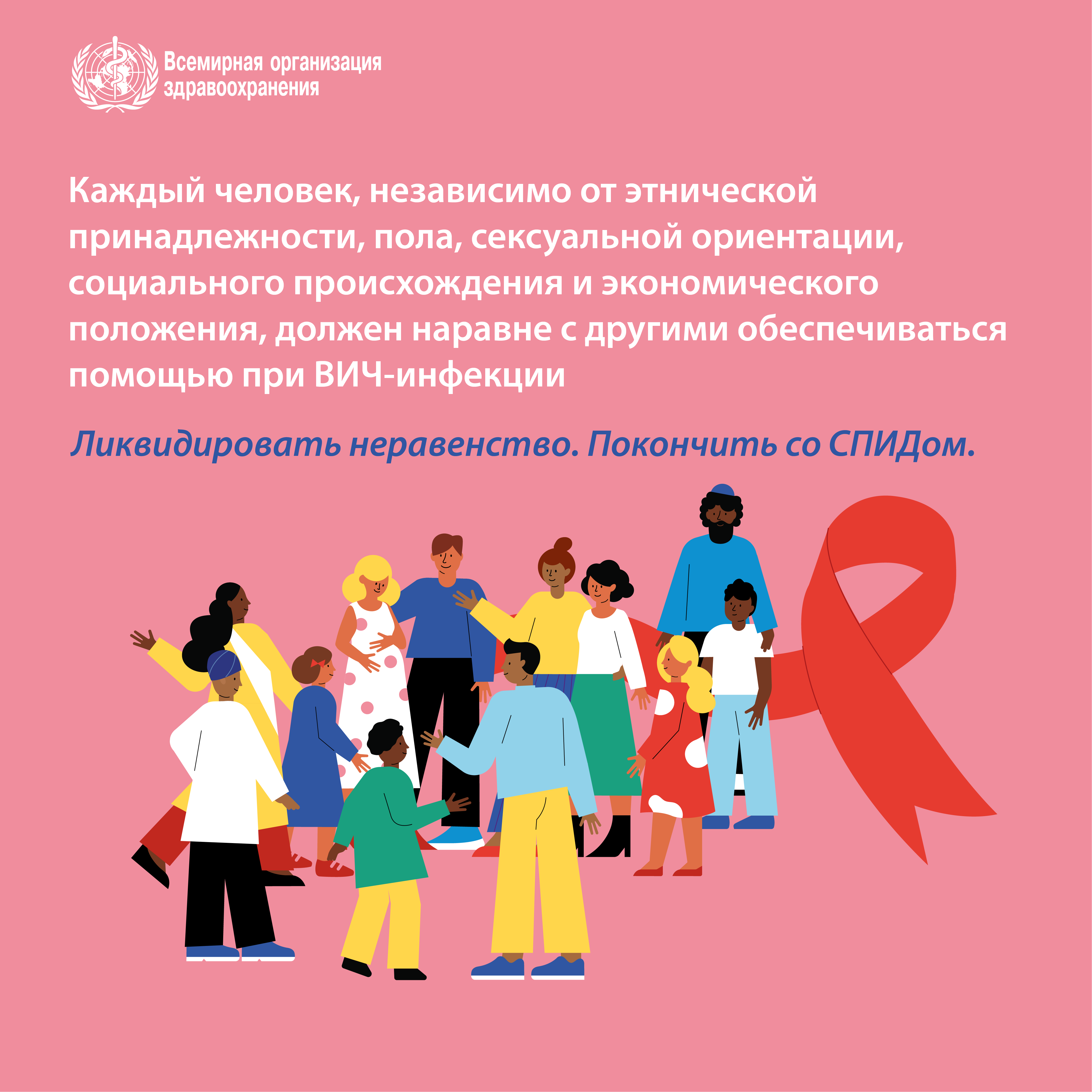 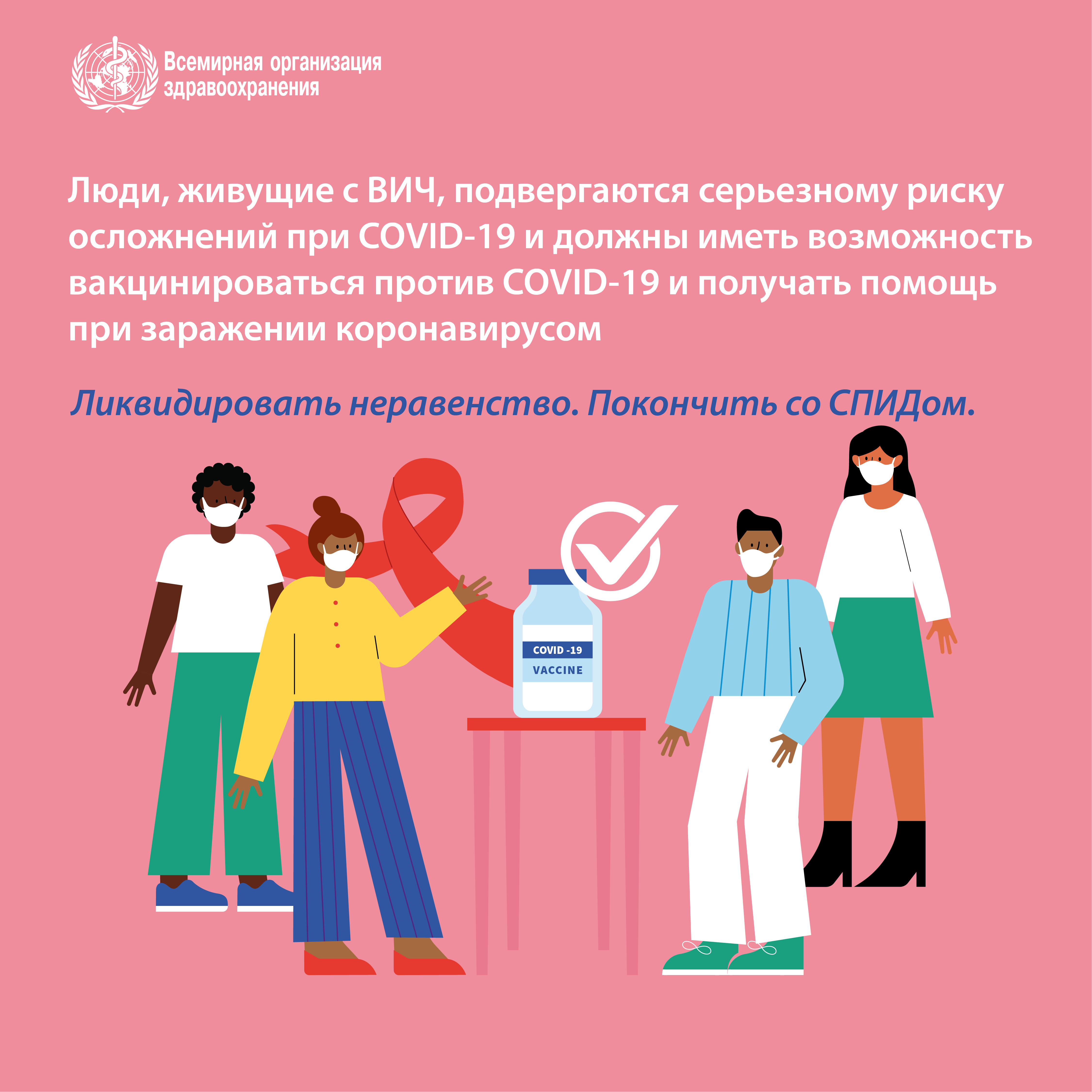 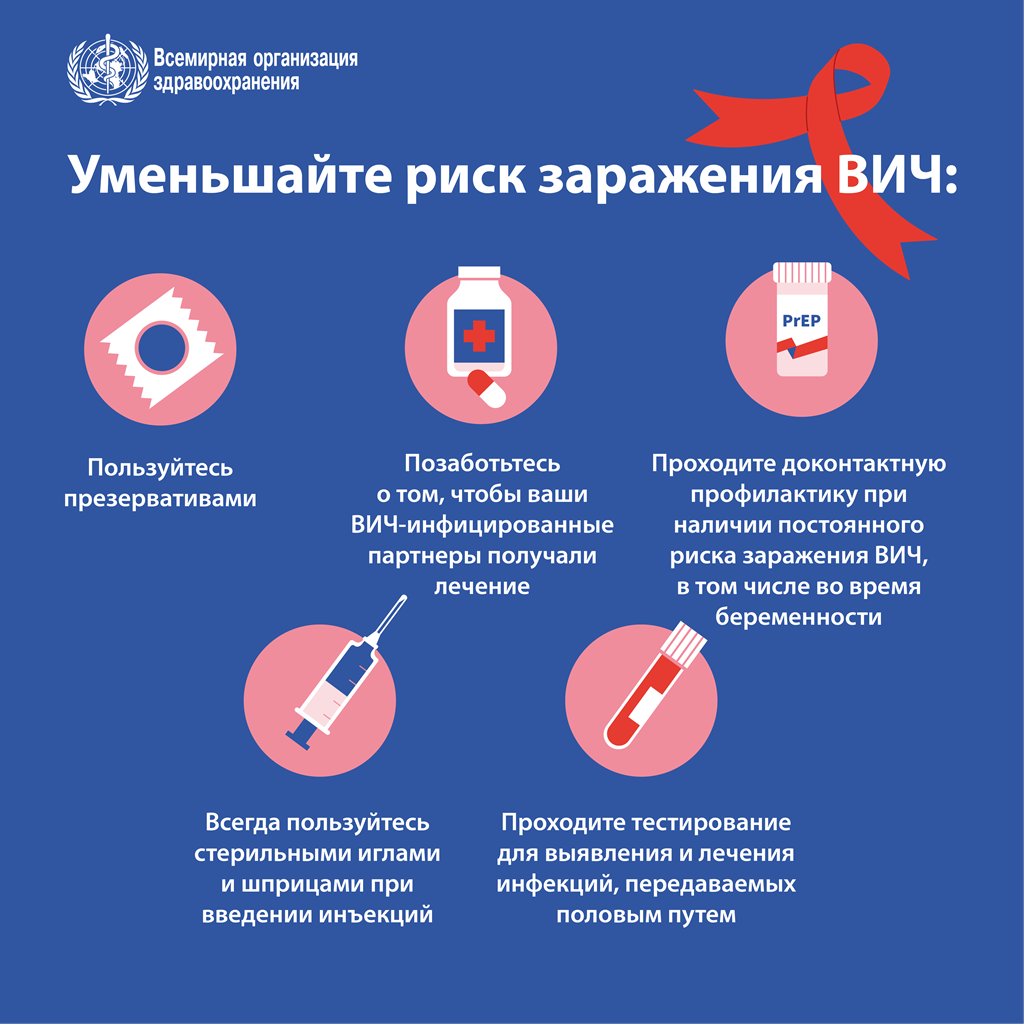 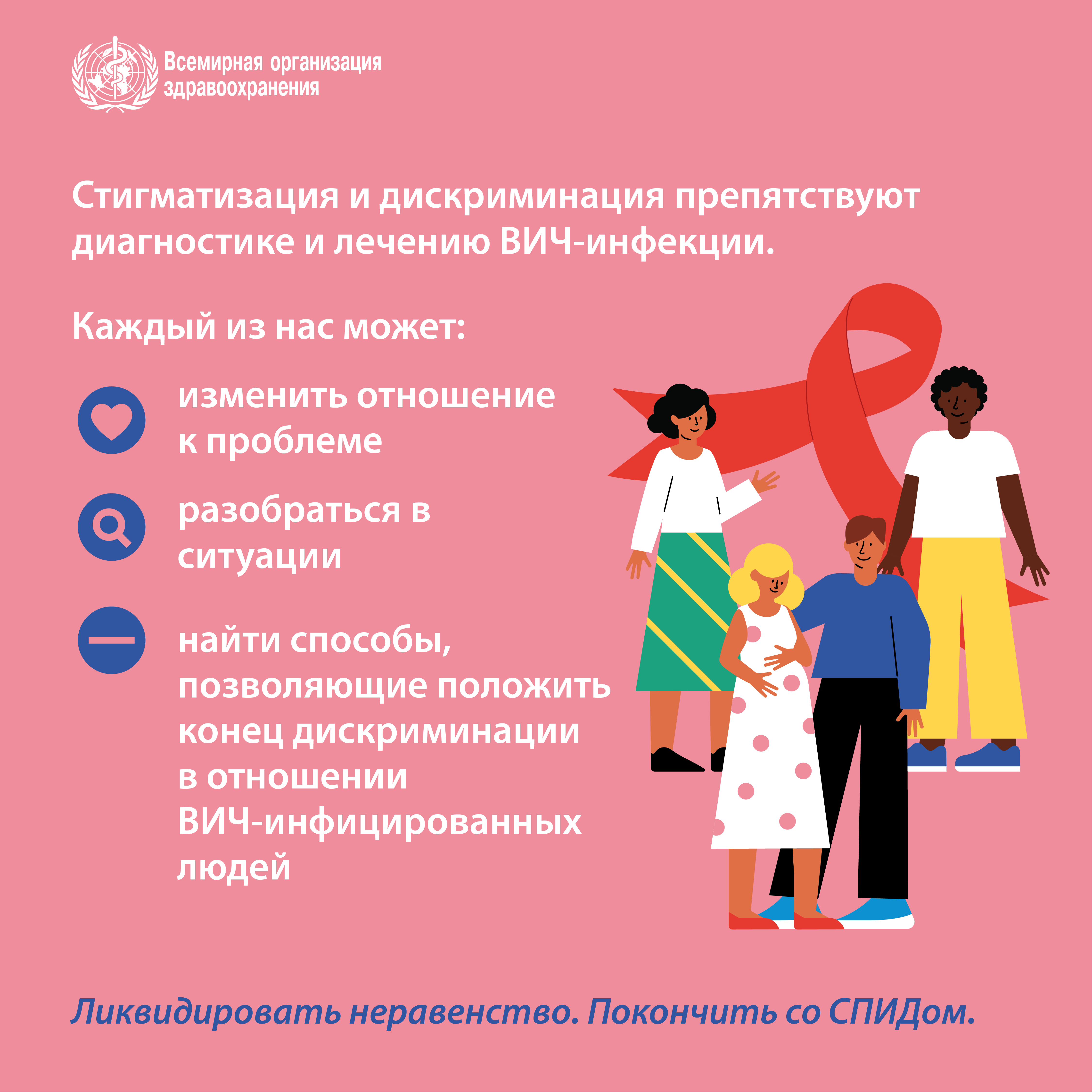 № п/пНаименованиемероприятийСрокисполненияОтветственные исполнители1.Подготовить пресс-релиз «Всемирный день   борьбы со СПИДом – 2021» и разместить на сайтах ГУ «Витебский областной ЦГЭ и ОЗ», районных, зональных, городских ЦГЭ.до 25 ноября2021 ГУ «Витебский областной центр гигиены, эпидемиологии и общественного здоровья», зональные, районные, Новополоцкий городской ЦГЭ2.Провести аудиоконференцию по актуальным вопросам ВИЧ/СПИД для специалистов центров гигиены и эпидемиологии области, курирующих данный раздел работы.26 ноября 2021ГУ «Витебский областной центр гигиены, эпидемиологии и общественного здоровья»3.Организовать и провести информационно-профилактические акции в дистанционном формате (онлайн-марафон, радио-марафон и др.).ноябрь-декабрь2021ГУ «Витебский областной центр гигиены, эпидемиологии и общественного здоровья», зональные, районные, Новополоцкий городской ЦГЭ, общественные организации4.Организовать и провести вебинары, аудио-, видеоконференции по вопросам ВИЧ/СПИД для специалистов учреждений здравоохранения,  образования,  культуры, идеологической работы, физической культуры, спорта и туризма и др.ноябрь-декабрь 2021ГУ «Витебский областной центр гигиены, эпидемиологии и общественного здоровья», зональные, районные, Новополоцкий городской ЦГЭ5.Организовать и провести в коллективах организаций и предприятий дни информирования по профилактике ВИЧ-инфекции и привлечению к тестированию/самотестированию на ВИЧ, формированию ответственного отношения к собственному здоровью, снижению стигмы по отношению к людям, живущим с ВИЧ.ноябрь-декабрь2021ГУ «Витебский областной центр гигиены, эпидемиологии и общественного здоровья», зональные, районные, Новополоцкий городской ЦГЭ6.Организовать и провести информационную кампанию в средствах массовой информации в рамках Всемирного дня борьбы со СПИДом:                                      6.1 трансляцию социальной рекламы по профилактике ВИЧ-инфекции на каналах радио и ТВ; публикации в прессе;6.3 размещение информационных материалов                      в сети Интернет;                                    6.4 выступления специалистов в теле- и радиопередачах.ноябрь-декабрь 2021Главное управление по здравоохранению Витебского облисполкома, организации здравоохранения области;ГУ «Витебский областной центр гигиены, эпидемиологии и общественного здоровья»,  зональные, районные, Новополоцкий городской ЦГЭ7.Организовать размещение рекламы по проблеме ВИЧ/СПИД на:7.1 информационных мониторах торговых центров, кинотеатров и подвижного состава городского транспорта;7.2 носителях наружной рекламы (баннеры,  постеры, растяжки и др.);7.3 извещениях об оплате за жилищно-коммунальные услуги.ноябрь-декабрь 2021Главное управление по здравоохранению Витебского облисполкома, организации здравоохранения области;ГУ «Витебский областной центр гигиены, эпидемиологии и общественного здоровья», зональные, районные, Новополоцкий городской ЦГЭ8.Обеспечить работу телефонов горячей линии по вопросам профилактики ВИЧ-инфекции, линии дистанционного консультирования на платформе Скайп, распространение информационно-просветительских материалов по снижению стигмы по отношению к людям, живущим с ВИЧ; демонстрацию видеоматериалов по профилактике ВИЧ-инфекции, в том числе по мотивации к тестированию на ВИЧ в учреждениях здравоохранения.ноябрь-декабрь 2021 Главное управление по здравоохранению Витебского облисполкома, организации здравоохранения области;ГУ «Витебский областной центр гигиены, эпидемиологии и общественного здоровья»,  зональные, районные, Новополоцкий городской ЦГЭ9.Обеспечить размещение  и распространение информационных материалов по ВИЧ/СПИД (плакаты, памятки, буклеты, брошюры, листовки) в учреждениях культуры, образования, физической культуры, спорта и туризма, на предприятиях, в общественном транспорте и других местах общего пользования.ноябрь-декабрь 2021ГУ «Витебский областной центр гигиены, эпидемиологии и общественного здоровья», зональные, районные, Новополоцкий городской ЦГЭ10.Организовать и провести онлайн конкурсы плакатов, рисунков, презентаций, эссе в рамках Всемирной кампании против СПИД.ноябрь-декабрь 2021Отдел по образованию Лепельского РИК,  учреждения общего среднего образования Лепельского района 11.Предоставить в отдел профилактики ВИЧ/СПИД ГУ «Витебский областной ЦГЭ и ОЗ» информацию о проведенных мероприятиях в рамках Единого дня борьбы со СПИДом по установленной форме и Всемирной кампании против СПИД – 2021.до 28 декабря2021ГУ «Витебский областной центр гигиены, эпидемиологии и общественного здоровья», зональные, районные, Новополоцкий городской ЦГЭ Зарегистрировано случаев ВИЧ-инфекции за все годы наблюденияУмерло по разным причинам (связанным и не связанным с ВИЧ) за все годы наблюденияКоличество ЛЖВ (гр.5 равна разности граф 2,3,4)Показатель распространенности (на 100 тыс. населения)Брестская область24386431725128,92Витебская область17213851321117,91Гомельская область1259340158419612,16Гродненская область140238599998,14Минская область492310693808258,46Могилевская область22574291765173,92г. Минск642410235247261,07Итого по Республике Беларусь31758794923284249,04